For questions about the Country Support Hub or help in filling out this form, please check our Frequently Asked Questions document or email us directly at info@napglobalnetwork.org.Are you a NAP Global Network participant?    Yes	     NoNetwork participation is a prerequisite for submitting a request; participation is free and on an individual basis. You can register at http://www.napglobalnetwork.org/participation/ Contact informationDate of RequestName						Country				EEmail						Organization / MinistryPhone Number					Title / PositionCountry’s NAP focal point (if different from person filling out the request)Name						Email	Phone NumberIs your NAP focal point aware that you are submitting this request?Yes        NoWhich of the following types of support are you requesting?Expert advice from a distance In-country technical supportFor expert advice from a distance, please provide a detailed description of the information or support requested. For in-country support, skip to next question.For in country technical support, please provide a detailed description of the support requested. Use text in brackets as guide for answer.[STATUS OF THE NAP PROCESS][STATUS OF THE GCF NAP READINESS PROPOSAL][SUPPORT REQUESTED & HOW IT IS RELATED TO THE NAP PROCESS][EXPECTED ACTIVITIES/INPUTS]In the ‘Input’ column, please list the specific inputs needed for this work (e.g., local consultant, an international consultant, stakeholder validation workshop(s), printing, etc.).[EXPECTED DELIVERABLES][EXPECTED OUTCOMES][OTHER DONORS SUPPORTING THE NAP PROCESS PARTICULARLY AS IT RELATES TO THIS REQUEST]What is the timeframe within which you expect the support would be completed?Support requested must be achievable within a period of approximately six months. Please specify if there is a deadline by which the support would need to be initiated and/or completed.  Please submit your responses by email to info@napglobalnetwork.org. You will receive acknowledgement of receipt within three business days.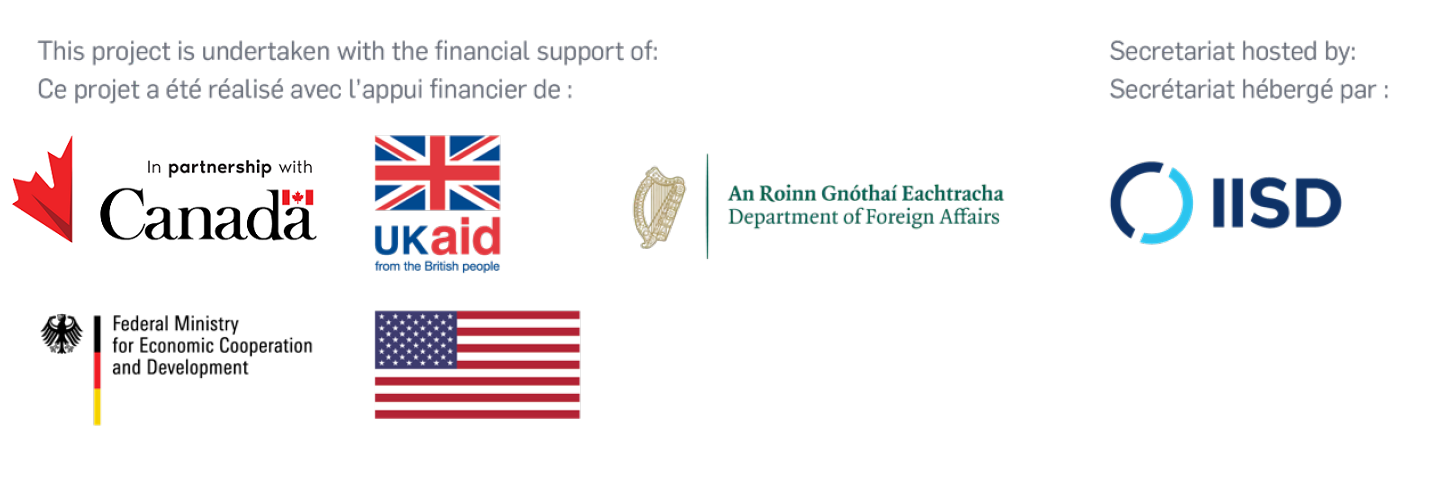 INPUT